S2 Figure. Disease symptoms observed in the TSH1188 (resistant) and Catongo (susceptible) inoculated and non-inoculated plants. White arrow: swelling of the stem; black arrow: ramification (green broom). 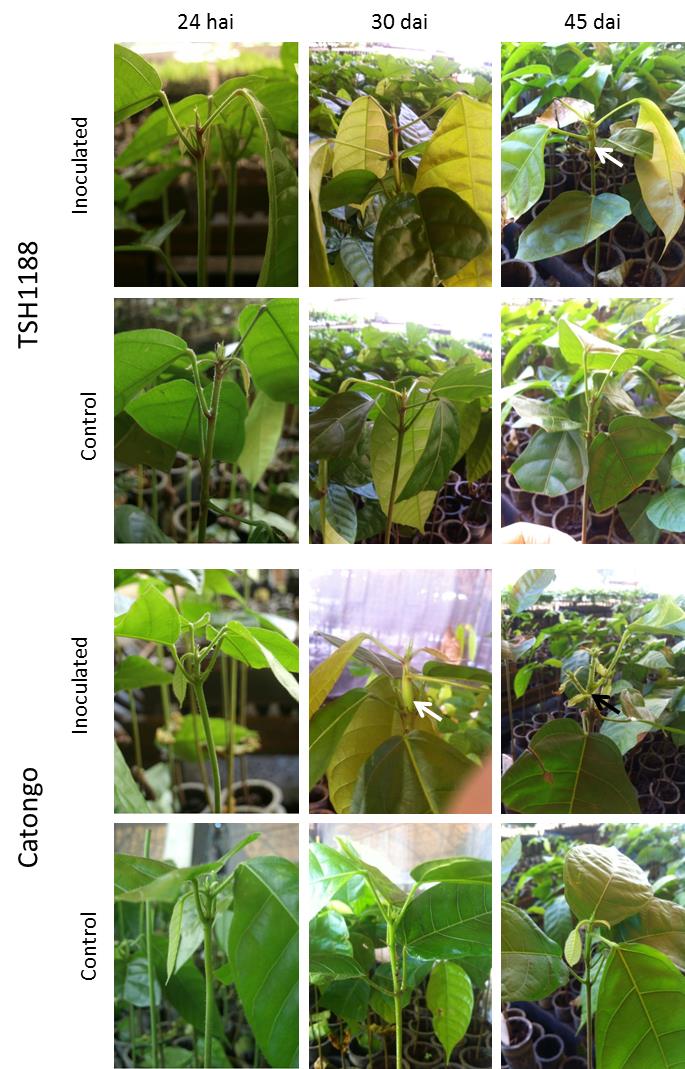 